	Name: ___________________________Der Fachwerkturm2. Suche stabile Dreiecke und fahre sie farbig nach.3. Zeichne euren stabilen Fachwerkturm auf die Rückseite.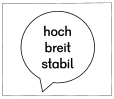 1. Das macht den Eiffelturm stabil: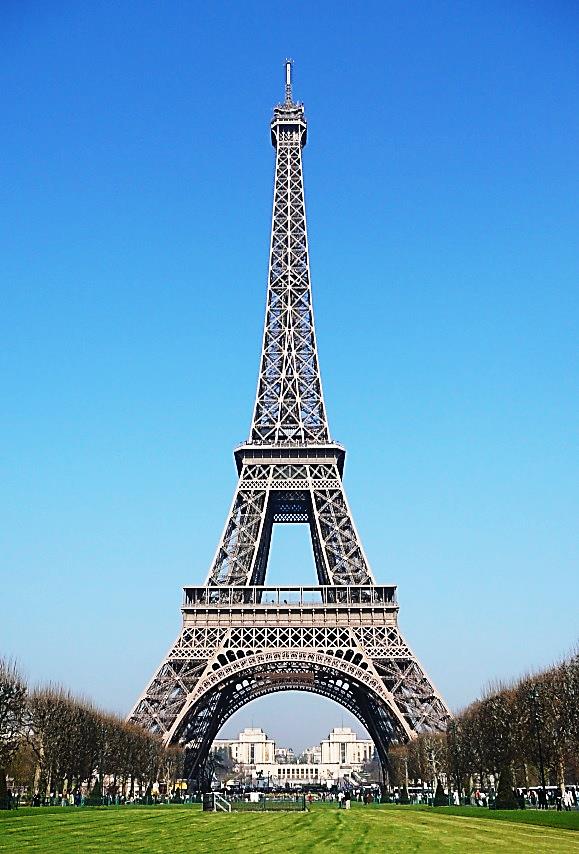 ____________________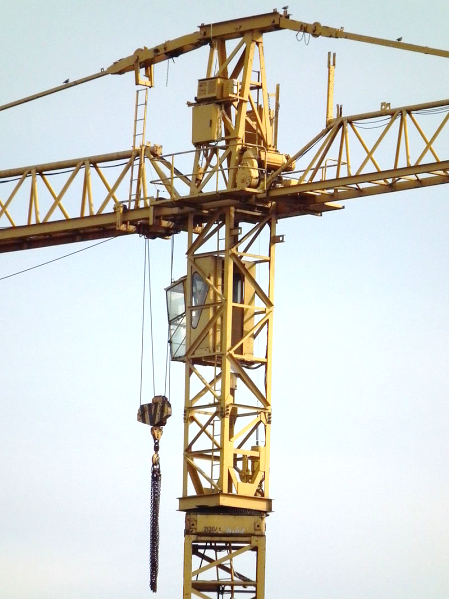 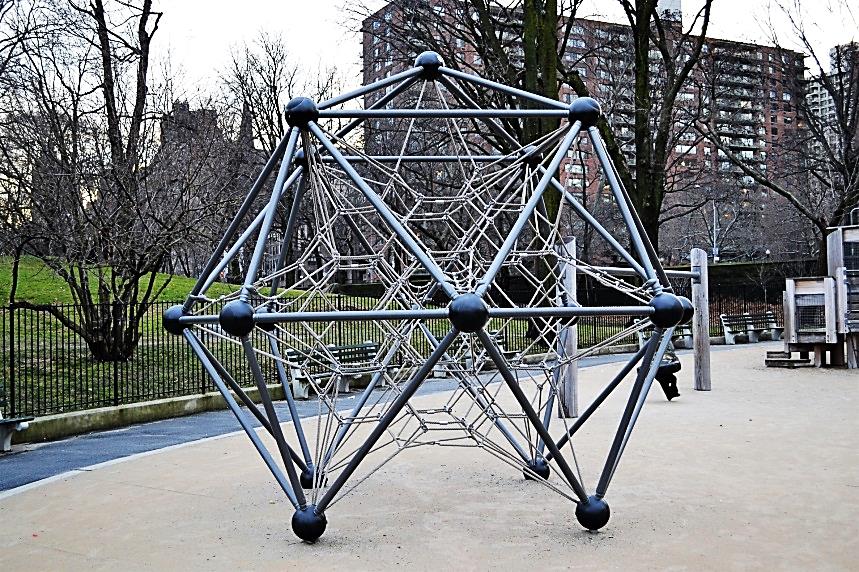 	Fotos: Pixabay.com